冰雪奇缘—— 与你相约2021哈尔滨、亚雪民俗村、中国雪乡、牡丹江、横道河子机车库、皇家鹿苑双飞6日游赠送网红无人机 定点 全景旅拍（如天气原因未能拍摄费用不退）轻奢住宿：全程五星级住宿+1晚升级入住国际五星酒店          雪乡升级入住主景区万嘉民宿或者林业局五星暖炕、千挑万选只为你舒适睡眠；网红打卡：哈尔滨中央大街，中国雪乡，滑雪不限时，圣·索菲亚教堂，二龙山影视基地、奇幻雪人谷、冰河雪谷、中东铁路机车库、皇家鹿苑精选美食：韩餐、农家宴、龙江菜、人参汽锅鸡等餐餐美味盛宴贴心出行：24小时专车接送，豪华旅游大巴贴心导游：专职专业，贴心相伴，用心服务，用情交流豪礼相送：千挑万选，宾宾有礼！ 1、价值68元的保暖四件套：耳包、手套、暖宝宝、保暖鞋垫2、价值28元/杯不限量东北纯粮食小烧3、价值58元东北美食伴手礼品质出游： 一价全含，12月21号开始包含哈尔滨冰雪大世界嘉年华独家赠送：    1、雪地挖人参38元/人2、鄂伦春家访48元/人3、东北呆萌动物—狍子园48元/人4、轻穿越冰雪画廊198元/人5、高山动物园198元/人6、暮雪山村198元/人7、雪乡大门票+环保车120元/人8、雪乡戴斯酒店雪地温泉128元/人9、天然雪场激情滑雪180元/人10、哈尔滨冰雪大世界嘉年华100元/人11、二龙山影视基地198元/人12、皇家鹿苑98元/人国内旅游组团合同补充协议第一条：参加付费娱乐升级项目补充协议1、为提升我社服务水平，满足您的个性化要求，双方自愿签署本补充协议。2、行程中景区配套娱乐设施及项目有明码标价，请游客自愿选择；旅游者应当选择自己能够控制风险的另行消费项目，并对自己的行为负责，旅行社对旅游者自愿消费项目不承担责任。3、团队用餐中涉及加餐及自行点餐请游客按菜单上自己认可并可以接受的价格点菜、自行付费。4、若因不可抗力或无法预见行程变更、人数太少等原因导致其约定项目无法安排时或参加娱乐项目中途受不可抗力因素终止活动的，敬请谅解，双方不承担违约责任。乙方旅行社已就本次旅行的自费项目进行了全面的告知、提醒，甲方旅游者自愿参加自费项目，甲方承诺将按照导游提醒自愿参加上述项目，并理性消费，注意人身和财产安全。如因旅行社不能控制原因无法安排的，甲方对旅行社予以理解，双方互不追责。 第二条、购物补充协议1、为提升我社服务水平，满足您要求的购物需求，双方自愿签署本补充协议。 2、双方签约的购物活动，将在行程中安排进行。 3、您应严格遵守导游告知的购物时间，以免延误行程或影响其他客人按时活动。4、特别提醒您谨慎购物、理性消费，是否购物消费由您自己选择决定。在约定购物场所购买的商品若非质量问题，我社不承担责任。5、在双方协调一致的基础上，尊重游客所享有的自愿、知情和自主选择权进行购物选择，提醒游客产生购买行为与商家认真确认价格、商品等注意事项第三条：行程中注意事项1、为保证计划行程顺利完成，请遵守团队作息时间，积极配合导游工作，在景区内请听从导游安排，跟随导游游览时，注意脚下安全，请不要到“旅游者止步”区域游览。2、请避免离团活动，如确有需要，请提前与导游签定离团证明，并在约定时间内准时归队。非本社组织安排的游览活动，旅游者自行承担风险。由此发生的损失及纠纷，由旅游者自行承担和解决，旅行社不承担任何责任。3、法定节假日及暑期等旅游旺季，客流量急剧上升，景区门前、缆车入口处等会出现排长队现象，旅行社将根据景点、缆车、游船等开放的具体时间，对叫早、出发等时间做适当的提前或错后调整，请旅游者积极配合。4、我公司郑重提醒旅游者，审慎参加高危险娱乐项目，包括但不限于：骑马、骑骆驼、滑沙、沙漠摩托车、悬空滑索等，旅游者应仔细阅读活动说明或景区提示如：心脑血管患者，高龄人群慎重选择参加。旅游者参加活动时，应遵守活动项目中有关保障人身、财产安全的措施及规定，在景区指定区域内开展活动，注意人身安全。旅游者因参加高危险活动造成人身和财产损失，旅行社概不负责，酒后禁止参加有风险娱乐项目。5、到少数民族聚集地区游览时，请注意遵守民族禁忌及风俗习惯，以免发生不必要的冲突。一些容易发生险情的地方，切勿前往。6、游客携带未成年的游客时，请认真履行监护责任，看管好自己的孩子，不能让未成年人单独行动，并注意安全。7、注意贵重物品的保管，如个人原因丢失或损坏，旅行社不予赔偿。8、乙方有权根据实际情况对行程先后顺序做出合理调整，但不影响原定标准及游览景点；如遇乙方不可控制因素（如塌方、地震、洪水、泥石流、恶劣天气、塞车、航班延误、景区临时关闭不接待等）造成行程延误或不能完成景点游览，乙方不承担违约责任。第四条：旅游目的地接待说明—散客篇火车票说明：由于铁路客运时间、车次随时可能变动，行程中的火车车次及时间以旅行社实际出票为准。因铁路运输一直紧张，我社不保证团队火车票在同一节车厢、不保证铺位好差。退票必须要相应的身份证扫描件或复印件！旅游者健康状况说明：旅游者确定自己的身体健康状况是否适合参加本次旅游活动后方可报名参团。因个人既有病史和身体残障在旅游行程中引起的疾病进一步发作和伤亡，旅行社不承担任何责任。如存下列情况，请勿报名：传染性疾病患者、心血管疾病患者、脑血管疾病患者、精神病患者。解决纠纷的方式：①一旦旅游者与旅游经营者发生纠纷，双方都本着协商的态度进行解决，大事化小，小事化了。②请您在离开游览地之前配合导游如实填写当地的意见单，我们将以此作为处理投诉依据，不填或虚填者归来后产生的后续争议我们将无法受理，敬请谅解！散客拼团服务特别说明：由于散客拼团，抵达和离开的时间不一样，我们可能会接送临近时间段的游客，出现等待的现象，请您谅解！如果客人的航班抵达较早或者离开时间较晚，或者赶火车时间较晚，客人自由活动，如需开休息房费用自理，无工作人员陪同！散客拼团行程中客人因个人原因（包括生病）要求退团，房费、餐费、车费、导服费不退。⑥ 购物补充说明1、购物活动参加与否，由旅游者根据自身需要和个人的意志，自愿、自主决定，旅行社全程绝不强制购物。如旅游者不参加购物活动的，将根据行程安排的内容进行活动。除本补充协议中的场所外，无其他购物店；游客在本补充协议约定的购物场所购买的商品，非商品质量问题，旅行社不协助退换；游客自行前往非本补充协议中的购物场所购买的商品，旅行社不承担任何责任；如遇不可抗力（天气、罢工、政府行为等）或其他旅行社已尽合理业务扔不能避免的事件（公共交通延误或取消、交通堵塞、重大礼宾等），为保证景点正常游览，旅行社可能根据实际需要减少本补充说明约定的购物场所，敬请游客谅解。旅游安全防范：乘车安全注意事项：贵重物品请务必随身携带，旅游车司机不负责贵重物品的安全。在旅游车行驶途中，请不要随意走动，上、下车时，要注意来往车辆，如有任何需求请直接向导游或司机讲明，以免造成意外伤害事故。酒店住宿安全注意事项：进驻客房后请根据酒店房间内家私一览表中所列的设备设施的质量及数量进行核对，如有问题请及时通报导游或酒店相关服务人员，以便快速更换调整；洗浴时请注意防滑，建议提前铺好防滑垫并小心行走；淋浴开热水或在酒店煮开水时注意不要被热水烫伤。夜间睡前及离店时请确保关闭门窗。活动安全注意事项：自由活动期间请各位游客多人结伴而行，避免单独行动。行程中或自由活动中，参加刺激性的活动项目，要量力而行。不要在设有危险警示标志的地方停留、拍照、摄像。搭乘交通工具、参观游览等过程中，请注意扶梯、台阶、地面等设施，以防意外扭伤和摔伤。因个人疏忽，违章、或违法引起的经济损失或赔偿、受到法律制裁，须个人承担责仼。在餐厅、商场、酒店大堂、机场等公共场所要格外注意保管好自己的财物和证件。请不要将其委托不熟悉的人保管，否则一旦发生失窃，责任须由本人自己承担。如果发生行李或贵重物品损坏、丢失、被窃、被抢或人身伤害等事故，须及时报警、报损、报失，并保留好相关票据及证明材料，以备本公司协助您向有关方面，如航空公司、酒店、保险公司申请理赔。本协议及双方确认的行程作为旅游合同的补充条款，与主合同具有同等法律效力及约束力，主合同与本补充协议约定不一致的，以本补充协议为准。自双方签字或盖章后生效。甲方（签字）：乙方（签字）：签约日期：       年     月    日日期行程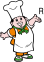 酒店酒店日期行程早中晚晚D1成都 — 哈尔滨××××哈尔滨精品五星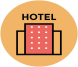 哈尔滨精品五星D2哈尔滨-亚雪民俗村 — 亚布力（约3小时车程）— 雪乡（约1.5小时车程）√ 韩餐      ×      ×雪乡万嘉或林业局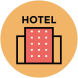 五星暖炕2-4人间雪乡万嘉或林业局五星暖炕2-4人间D3雪乡—牡丹江（约3小时车程）√ 农家宴 龙江菜 龙江菜 国际五星酒店 国际五星酒店D4牡丹江— 皇家鹿苑（车约3.5小时）— 哈尔滨（约1小时车程） √ 正餐      ×      × 哈尔滨精品五星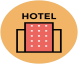  哈尔滨精品五星D5哈尔滨√人参汽锅鸡×× 哈尔滨精品五星 哈尔滨精品五星D6哈尔滨 — 成都√××× 温馨的家 温馨的家成都 — 哈尔滨                   ： 无                           ：哈尔滨D1乘飞机赴具有“东方莫斯科、东方小巴黎”之称的哈尔滨，全天自由活动；亲爱的贵宾您好！欢迎您来到美丽的冰城——哈尔滨！抵达酒店后，入住酒店【温馨提示】1.工作人员在出发前1天会以短信的方式，将入住酒店信息及导游信息发送到客人的手机上。  2.飞机落地后请及时打开手机，接机人员会和您联系，由于机场出口处不能长时间停车，如您比预计抵达的时间早，请提前联系工作人员前往出口处接您。3.出行前请再次确认携带有效身份证原件，上下飞机请携带好贵重物品。4.如酒店无三人间和加床，建议单人出游请补齐单房差。如需三人入住1间标间，则退1人床位费，不占床不含早。5.哈尔滨的冬天室外温度大约在零下25度左右，抵达哈尔滨后可根据贵宾准备的防寒用品适当添加哈尔滨—亚布力—雪乡          ：早中                              ：雪乡D2早酒店大厅集合，整装出发！沿途欣赏林海雪原北国风光，乘车（途中约3.5小时）赴亚布力旅游度假区，欢乐的乘车时光，导游为您讲解东北风土人情，路上养眼的皑皑白雪让您仿佛进入童话世界。【呆萌动物—狍子园】近距离接触东北的呆萌动物—雪泥马狍子，它是一种中小型鹿类，拥有呆萌的外表【鄂伦春家访】鄂伦春族是中国东北地区人口最少的民族之一，是狩猎民族【雪地挖人参】在一片银装素裹中，寻找“东北三宝”之一的人参娃娃人参自古誉为“百草之王”“滋阴补肾，扶正固本”之极品，是美容养颜、强身健体的“圣品神物” 赴【黑风寨】感受东北个性鲜明的土匪文化，和土匪们对对黑话，参观聚义厅开土匪大会、闹喜房体验洞房花烛，进他们的土匪窝逛逛，看看是不是“当胡子，不发愁，老婆孩子做炕头”，抢亲互动；乘坐着最具关东特色的【景区小交通280元/人自理】哼唱着东北民谣，体验着关东人最古老的出行方式，扬鞭挥舞，雪域驰骋、还可以感受雪上飞碟又叫雪圈。雪上飞碟跟我们说的ufo 可不是一回事。是一个在雪地上滑行的玩具。大人小孩儿都可以玩，安全又刺激。在这白雪皑皑的冬季里，绿茵赛场来到了东北，激情足球感知冰雪；找寻童年的乐趣尽在雪上游乐场中餐后，乘车赴雪乡20公里后来到亚雪公路最美的十里冰雪路段，途经亚雪驿站。【轻穿冰雪十里画廊】赏千里冰封、万里雪飘的北国风光，独特的地理位置造就了自然天成的绝佳美景，游人脚踏着纯洁的白雪穿越于雾凇、树挂之中，领略大自然的魅力。【高山动物园】接下来参观高山冰雪动物园，黑熊、野猪、梅鹿各种东北大小型动物应有尽有。 【暮雪山村】可以来北方原始部落，领略神的多民族本土文化园，由于取景此地的摄影作品频频获国际大奖，远观大顶子山，如登山需乘坐雪上小交通（360元/人自理） 【中国雪乡】洁白如玉的白雪在大红灯笼照耀下雪乡的朦胧夜色，宛如短短白云飘落人间。【雪乡雪地温泉】赴雪乡五星温泉度假酒店体验冰雪两重天，泉水是来山下2808米的温泉水，水温在40度左右、富含多种对人体有益的微量元素。【秧歌巡演】跟随着秧歌沿着队伍前行，来到中国雪乡石碑广场，感受东北的民俗表演【篝火晚会】熊熊燃起的篝火和激情的音乐欢迎五湖四海的客人备注：以上二项目以景区实际活动为准【温馨提示】：1、亚雪公里已经基本实现了三网全通，但是还有小部分路段没有信号。2、雪乡很美，但也有商业化的一面，一年三个月的经营期，商品价格特别高，且真假难辩，个别特产店以次充好，以假乱真，大家请谨慎购物，若自行购买出现问题，我们是没有办法负责的哦~切记切记~3、雪乡     3、秧歌篝火晚会于晚上19：00开始，景区根据天气情况安排，因此不能保证每个团队都能看到，敬请谅解，玩乐时注意火星不要烫坏衣物。4、登顶大秃顶子需要乘座小交通，雪地摩托费用自理360元/人；如参加梦幻家园+二人传费用自理298元/人5、因南北方水质有差异，尽量不要吃过多的生冷食品如冰棍、冻果等；7. 如参加景中景【梦幻家园】+【二人转】费用自理雪乡—牡丹江                      ：早中晚                        ：牡丹江D3酒店享用早餐【清晨的雪韵大街】这里受西伯利亚寒流和日本海暖流交汇的影响，形成了“夏无三日晴、冬雪漫林间”的独特气候，这里的雪量大、雪景美、雪质纯、一步一景，可在雪乡进行摄影创作，让瞬间的美丽留在您的永恒回忆中，喜欢睡懒觉的朋友也不要贪睡哦！看看雪乡的景致和同行的小伙伴一起堆一个自己的雪人，给小雪人戴上帽子手套，还有酷酷的墨镜，一起合影留念吧！【滑雪3小时】赴雪乡万嘉初级滑雪场体验天然雪场，雪质松软，摔倒不疼哦，非常适合初级滑雪者亲自体验惊险而刺激的贵族滑雪运动（滑雪费用已含，同时提供必备的雪鞋、雪板和雪杖装备）。【威虎山】冬季雪景拍摄典范基地，最能体现东北独特民俗风貌，二龙山影视城的土匪窝，木屋、吊楼，地窖子，白桦林形成了一道原始的人文风情，再现了抗战时期的林海雪原。【威虎寨】村民以东北淳朴的欢迎仪式-东北大秧歌欢迎您“进寨”，但是高高的门楼上手持红樱枪的“土匪”你若搞不定想进村可不容易，试一试与“土匪”对上几句“天王盖地虎、宝塔镇河妖”“你的脸为什么红了、容光焕发”等暗语，在这一问一答中也许是您能找到进村的法宝；【匪窝摸底】“我是胡彪”打入敌人内部，一定要穿起一身土匪装，再扛起大刀，照个相，顺便刷刷朋友圈；穿越剿匪栈道途经梦幻雪乡十里画廊观赏美妙的雪景，千姿百态的雪景如诗如画！到处可见美丽的雪蘑菇、雾凇、树挂、大自然的鬼斧神工造就了它独特的美！【白桦许愿林】许下您美丽的心愿，走在白桦许愿林您可以感受高山隐迹和大自然的无限魅力！【雪地维密秀】（可以穿剿匪服、秧歌服、萌娃服等等）蓝蓝的天空为背景，红红的灯笼为映衬，皑皑的白雪为舞台，而您就是那舞台中心的Model，身着别具一格的服饰，展现出您最自信的笑容，二龙山处处是美景，您可以尽情的进行摄影创作，将它的美摄入您的相机中，为您留下雪地最美的回忆照！【冰河雪谷】感受自然界的神奇【奇幻雪人谷】欣赏形状各态的呆萌雪人。【体验制作冰糖葫芦】亲自动手制作把东北山里生长的野山楂用竹签子串起来，在师傅的指导下把串好的山楂，放在已经熬制好的冰糖里打个滚拿出来冻上3-5分钟，亲手制作的冰糖 葫芦就可以品尝了后乘车前往牡丹江，晚入住当地五星酒店。【温馨提示】：1、因南北方水质有差异，尽量不要吃过多的生冷食品如冰棍、冻果等；2、在滑雪前，需要大家自行租赁储存鞋子的柜子呦，根据柜子大小不同参考价格20元/个-80元/个不等，不包含雪帽、雪镜、雪服、手套，可根据自身情况租赁或购买，具体价格以景区实际为准！3、雪乡滑雪场头盔40元/人（费用自理）、教练240元/人（费用自理），滑雪教练会自我推荐，可根据自身情况，是否需要酌情掌握。如请教练，期间教练可能会索要小费，自愿选择是否给予，不会强迫4、滑雪含雪板雪杖雪鞋使用，赠送项目不参加不退费用；5、雪乡滑雪场为天然滑雪场，如天气原因未开放，改为亚布力，如果亚布力滑雪场未开放，此项目取消；不退费6、冰糖葫芦制作为赠送体验性项目、不参加不退费。 牡丹江—平山皇家鹿苑—哈尔滨              ：早中              ：哈尔滨D4享用早餐，酒店大厅集合乘车前往【横道河子】（车程约1小时），被誉为“中国历史文化名镇”“国家特色景观旅游名镇”，是我省东西部交通的必经之地，镇内现有保存完整的中东铁路修建时期的俄式建筑104处，国家级文物保护单位5处。【横道河子俄罗斯小镇风景区】是国家AAAA级景区，小镇始建于1897年，目前是国家历史文化名镇、特色景观旅游名镇。【横道河子油画村】已成为省内一处有人文历史、有自然风光、有艺术情怀的旅游景点。每个走进小镇的人，举目四望就能感受到“横道里的油画”，站在油画作品面前就体会到了“油画里的横道”，并在这里流连忘返。【横道河子机车库】中东铁路沿线保留下的历史建筑众多，这些建筑物多是俄国人设计、利用中国人工、材料建设的，被作为20世纪重要的线性文化遗产加以保护。 后乘车赴【平山神鹿滑雪场】滑雪不限时，这里曾是金太祖完颜阿骨打私家狩猎休闲的地方。大清朝的乾隆皇帝也在此留下过足迹，乾隆走过的龙凤坡、册封过的将军岭和旌旗顶遗址至今还保存完好。滑雪场打破传统滑雪场半坡式雪道的模式，可以从第一山滑到第二山，做到山山相连，循环滑雪，雪场设有儿童专用雪道，让儿童滑雪更加安全。在冰雪娱乐的同时，每人赠送鹿粮一份，可以同梅花鹿和马鹿等野生动物近距离接触，感受大自然的绚丽多彩。【蒙满医疗体验馆】【哈尔滨冰雪大世界嘉年华】（此项目为12月24号左右开业，24号前无此项目。此景点约停留1.5小时左右）：游览冰雪胜景，体验冰雪娱活动。随着夜幕降临，霓虹点亮了晶莹的世界，变幻成多彩的冰雪王国，在温暖如春的冰雪剧场内观看冰舞、杂技等精彩表演，在民俗区观赏冰雪雕塑的别样雪乡。晚尽兴而归，沿路欣赏哈尔滨松花江两岸灯火阑珊及彩虹飞跨的炫彩美景,后入住酒店.【温馨提示】1.冰雪大世界景区内为自由参观、游览期间请注意保管好个人物品哈尔滨                         ：早中                           ：哈尔滨D5享受酒店早餐；随后导游引领大家畅游冰城，择一城、随一人，邂逅哈尔滨。跟随我感受哈尔滨的慢生活。【圣•索菲亚教堂广场】是远东地区最大的东正教教堂， 有着“帐篷顶、洋葱头造型的拜占庭式建筑，气势恢弘，精美绝伦，构成了哈尔滨独具异国情调的人文景观和城市风情。【百年老街中央大街】它记录了这座城市的历史、变迁、被称为“亚州第一街”，穿梭期中，就像走在一条建筑艺术长廊一般， 是哈尔滨乃至全国最具特色的步行街之一。【防洪纪念塔】——哈尔滨的标志性建筑，是为了纪念哈尔滨人民战胜1957年特大洪水而建造，这座塔已成为英雄城市哈尔滨的象征，每个来哈尔滨的人都会在这座塔下拍照留念。【斯大林公园】中国最长的带状开放式公园——《黑三角》《明姑娘》《夜幕下的哈尔滨》《教堂街的故事》、《年轮》等电影和电视剧的镜头相继在斯大林公园拍过，可见斯大林公园风景是多么吸引人。【百年滨洲铁路桥】由于年代已久，哈尔滨人管它叫做老江桥，完成了它最重要的历史使命，不再会有铁马奔跑了，随着旁边新铁路桥的投入使用，百年老桥的通行也成为历史。参观【哈尔滨室内冰雕】这里展出的冰雪景观数以百件记，室内常年保持在零下5℃—10℃，哈尔滨冰雪艺术馆是哈尔滨也是世界冰雪艺术发展史上的一座里程碑，它弥补了冰城三个季节无冰雪景观的空白，使哈尔滨常年有了冰雪旅游产品，吸引着游人(12月20号之前班期含此项目、12月21号开始班期含冰雪大世界、此项目取消不退费)【圣诞巧克力瀑布】参观俄罗斯巧克力流水线并品尝、与全国首个巧克力瀑布合影，领取巧克力礼盒。游客服务中心品尝哈尔滨人参汽锅鸡，也可以根据自身需求，自由选购俄罗斯商品、龙江特产及其他商品【温馨提示】1.滨州铁路桥的桥中间位置有一段为玻璃栈道，冬季积雪比较滑，参观的时候走两边人行道，且谨慎慢性，小心滑倒。2.游客服务中心是以中俄文化展示和特色餐厅为一体，内有商品销售（玉器/药材/俄罗斯商品/蜜蜡琥珀等），非旅行社指定购物店游客可以根据自身需要购买哈尔滨—成都                  ：早                                ：温馨的家D6 早餐后、根据时间乘车赴哈尔滨太平国际机场、乘飞机返回结束行程。【温馨提示】 1、散客品统一送机，部分游客会出现提早送机情况，敬请谅理解并配合。如游客未接受统一安排，而自行前往机场，所产生的交通费用需自理。如选择自行赴机场参考费用如下：市内至机场大巴时间及开车地点如下（大巴班车20元/位、单程车程约1.5小时，机场大巴为30分/趟；如乘出租车赴机场费用约150元/车左右，请务必安排好时间，以免误机）2、散客拼团抵达机场后，自行出示证件办理登机手续，通过安检，乘机返回。费用包含【交通】① 成都—哈尔滨往返机票（如遇增加燃油附加费，请自理）② 行程游览：空调保暖旅游大巴车，24小时专车司机师傅接送飞机或火车站。【用房】3晚哈尔滨入住哈尔滨精品五星酒店+1晚升级入住国际五星酒店；        雪乡升级入住主景区万嘉民宿或者林业局五星暖炕哈尔滨参考酒店： 傲雪四季酒店、景辰酒店或同级  牡丹江参考酒店：世茂假日酒店或同级 雪乡参考酒店： 主景区万嘉民宿或者林业局五星暖炕【说明】全程不提供自然单间，如需要三人间或家庭房需要提前问询，如酒店没有三人间，请自觉补交房差，东三省为老工业区住宿条件不能与南方相比，敬请理解。 【用餐】5早5正、正餐标准30元人/餐 【早餐】酒店含早不吃不退、不占床无早餐、雪乡住宿早餐为桌早【正餐】十人一桌、八菜一汤、酒水自理、不足十人菜品酌减备注：5人以下司机兼职导游   6人-11人 九龙商务车  12人以上豪华旅游大巴【门票】行程中所列景点首道大门票雪乡大门+环保车、雪乡雪场滑雪3小时、哈尔滨冰雪大世界（12月24号开业，21号班期可以游览）冰雪十里画廊+高山动物+暮雪山村（赠送项目不去费用不退）狍子园+鄂伦春家访+雪地挖人参（赠送项目不去费用不退）秧歌巡游+篝火晚会（赠送项目不去费用不退）雪地温泉（赠送项目不去费用不退）二龙山影视城+威虎寨（赠送项目不去费用不退）横道河子机车库+油画村+俄罗斯小镇风景区（赠送项目不去费用不退）平山神鹿滑雪不限时（赠送项目不去费用不退）【导游】持国家旅游局颁发证件的地接导游服务，第一天和第六天无导游服务，接送机/站由专车师傅服务；【保险】含旅行社当地责任险；冬季冰雪线路需要组团社給游客提前自行购买旅游人身意外险 【儿童已含】2-12周岁所含：含餐、含炕位、含车位、含导游；不含门票，不占床不含早，不含赠送项目；特别说明：1如遇高速公路封路，区间汽车改成火车，火车票费用自理，旅行社有权调整行程先后顺序，2赠送项目因任何原因不参加，费用一律不退，也不换等价项目，行程中遇3行程中遇天气原因，航班取消，道路塌方等自然灾害人力不可抗拒因素，所产生的费用及损失由客人自理。费用不包含1、行程中未列景点门票、景区区间车、电瓶车等。2、个人消费及其他服务费（如酒店内洗衣、额外接送车、行李物品保管费、托运行李超重费等）。3、酒店押金、单房差或加床费用及自由活动期间的餐食费、交通费等。4、报价不含火车及飞机上用餐。5、儿童报价不含火车及飞机上用餐、火车铺位、酒店床位及酒店内赠送早餐。6、因交通延误、取消等意外事件或战争、罢工、自然灾害等不可抗拒力导致的额外费用。7、因旅游者违约、自身过错、自身疾病导致的人身财产损失而额外支付的费用。温馨提示一、衣装方面　　1、衣服以宽松、休闲装为佳，尽量穿浅色服装。
　　2、外出时最好戴一顶遮阳帽或使用防晒伞；
　　3、鞋最好不要穿过硬的皮鞋，特别是新鞋，以防磨出血泡影响行程，建议穿着运动鞋或登山鞋。4、春、秋早晚温差大，需要带长衣长裤或秋裤。二、饮食：因南北饮食差异较大，东北地区多喜吃炖菜、口味偏重，但是我们会根据客人情况尽量调整适合客人口味的菜品，客人可自备些榨菜、辣酱、小食品等。三、其他：东北地区因地理环境及气候条件所限、部分区间乘车时间较长，请自备一些小零食以及娱乐用品扑克等。建议南方客人随身携带一些常用药品（比如整肠丸之类），以备不时之需。【购物安排】【购物安排】游客展示中心俄罗斯商品、蜜蜡琥珀展览等满族医疗体验馆药材